Класс: 3Предмет: Русский языкТема: Изменение имен существительных по падежам. Дательный падеж.Ход урока.Минутка чистописания.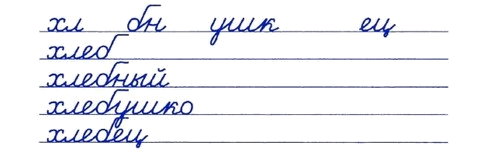 Работа по теме урока.С. 29 – прочитать обращение профессора Самоварова.С. 29 упр. 49 Выполнить устно, обратить внимание на окончания имен существительных в Дательном падеже.Плыть по рекЕ. Мчаться по улицЕ. Написать подругЕ. Обратиться к одноклассницЕ. Подарить бабушкЕ. Подойти к школЕ.Домашнее задание: с. 29 упр. 50 (в тетрадь)